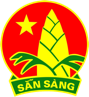 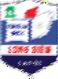 LIÊN ĐỘI TRƯỜNG THCS LONG BIÊNĐIỂM SƠ KẾT THI ĐUA TUẦN 26(Từ ngày 13/3  đến ngày 17/3 )LỚPNỀ NẾP100 điểmHỌC TẬPĐIỂM CỘNGNĐCRĐIỂM CỘNG TRANHLỖITỔNG ĐIỂMXẾP THỨXẾP KHỐIKHEN NGỢI6A19947.2101156.21256A210047.8100157.841NHẤT KHỐI6A3974721031541886A410047.2100157.2526A59947.2101156.21256A698471021551676A79947.8101156.8946A89948101157637A11004810015811NHẤT KHỐI7A21004810015811NHẤT KHỐI7A31004810015811NHẤT KHỐI7A498471021551657A59947.8101156.8947A69547.2101/-5152.21968A1994810115761NHẤT KHỐI8A210046.8100156.8938A3100461001561448A498441021522068A51004810015811NHẤT KHỐI8A6100461001561449A110046001462229A29546051412669A39947.201146.2211NHẤT KHỐI9A49848021462229A510046001462229A69644041402779A7994701146222